America: The Story of Us – “Bust”Answer the following questions on a separate sheet of paper. 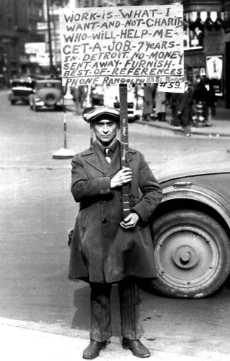 The 1920s were boom time. In 1929, more money was spent on _____________________ than education. In an age of consumerism and capitalism over $___billion goods are bought on credit ___% of Americans had no savings. In October 1929, the stock market loses _____ times more money in three weeks than the government spends in a year. Only the ___% of Americans who owned stock were immediately affected by the stock market. The rest of them got on with their lives until the Bank of the U.S collapsed. In the last 60 days of 1930, over _________(#) of banks closed nationwide. By 1933, there were ____ states without banks. Unemployment in the United States went from ___ million 1930 to ___ million in 1932. Every day __________________ homes are repossessed. Hoover Dam, a public works project, provided employment for _____ men. It will provide water and electricity for the American southwest. Hoover Dam creates the largest water reservoir in the U.S., Lake ________ and allows _____________ to produce more food than any other state in the U.S.One side-effect of the Hoover Dam was that ________________________________________, a tiny nearby town of 5,000 boomed as construction workers traveled for parties and gambling. Today over _____ million people travel there every year. Describe “The Dust Bowl”. In 1936, U.S. farmers were losing $____million per day. 250,000 people flee the Dust Bowl; however, _____ (fraction) stick it out. How did the radio transform America in the 1930s? Mount Rushmore was built as part of President Franklin Delano Roosevelt’s government program called the ________ Deal. Despite the public works programs, in 1936 1 in ___ Americans were still unemployed. What event would it take to get the United States out the Great Depression? ______________ In 1936, African-American Joe Lewis would face off against German Max Schmeling for boxing’s heavy weight title. ____ million Americans would listen to the fight on the radio. Joe Lewis was the hope of African-Americas, about _____% of which were unemployed. ___________________________________ was the winner of the 1936 Heavyweight Title. The rematch between Schmeling and Lewis was scheduled for June 22, 1938 at Yankee Stadium in New York. This fight would pit good vs. evil; democracy vs. __________________. ______ million Americans would listen to the fight, 100 million worldwide. Joe Lewis won the rematch in only ______ seconds. The second quickest heavyweight title fight in history. What was the symbolism of the Lewis/ Schmeling fight?